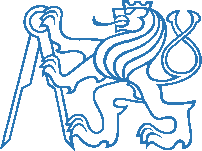 ČESKÉ VYSOKÉ UČENÍ TECHNICKÉ V PRAZEPODKLAD K ROZHODNUTÍ O PRŮMYSLOVĚ PRÁVNÍ OCHRANĚPozn.: 4x vyhotovit (odd.pro VVČ či jemu obdobné, pat.středisko ČVUT, Inovacentrum, zástupce původců)ČÁST IVYJÁDŘENÍ PATENTOVÉHO STŘEDISKA ČVUTPůvodce/zástupce původců předkládající návrh k ochraně (jméno, příjmení, tituly; fakulta/ústav/součást; katedra/pracoviště) Předmět jednání (pracovní název – česky a anglicky), krátce jeho podstata a přínos:  Řešení vzniklo v souvislosti s (smlouva VHČ, grant, projekt...):Komentář (doplní patentové středisko)Uvést, zda řešení JE/NENÍ chránitelné dle práva prům. vlastnictví a jaká je doporučená forma ochrany podle platných zákonů.Doporučená forma ochrany a předpokládané náklady V Praze dne         Jméno patentového zástupce:			Zástupce původců...........PŮVODCI ŘEŠENÍ VE VZTAHU K ČVUTMy, níže podepsaní původci, jsme ke splnění úkolu z pracovního poměru, z členského nebo jiného obdobného pracovněprávního vztahu k Českému vysokému učení technickému v Praze, se sídlem Praha 6, Dejvice, Zikova 1903/2, IČ: 68407700, vytvořili níže uvedený vynález ve smyslu ustanovení §8 a § 9 zákona č. 527/1990 Sb. o vynálezech a zlepšovacích návrzích ve znění pozdějších novel (dále jen „zákon“). Tímto dále bereme na vědomí, že původcem vynálezu je v souladu s ustanovením § 8 zákona pouze ten, kdo jej vytvořil vlastní tvůrčí prací.My, níže podepsaní původci, jsme ke splnění úkolu z pracovního poměru k jinému zaměstnavateli, nebo mimo jakéhokoliv pracovního poměru vytvořili níže uvedený vynález ve smyslu ustanovení §8 zákona. Tímto dále bereme na vědomí, že původcem vynálezu je v souladu s ustanovením § 8 zákona pouze ten, kdo jej vytvořil vlastní tvůrčí prací.SPOLUPŮVODCI ŘEŠENÍ BEZ VZTAHU K ČVUT (pokud nejsou původci mimo ČVUT, nechte prázdné)Součet podílů všech původců musí činit 100%.ČÁST IISTANOVISKO VEDOUCÍHO KATEDRY/PRACOVIŠTĚ A PRODĚKANA PRO VVČ/ ŘEDITELE ÚSTAVU ČI SOUČÁSTINávrh řešení předložen k vyjádření dne: Zástupce původců předkládající návrh (jméno, příjmení, titul, katedra/pracoviště, kontakt):návrh nového řešení vznikl při plnění úkolu plynoucího z …pracovního poměru		b) jiného obdobného pracovněprávního vztahuPodání přihlášky k ochraně bude financováno z: Podací poplatky bude hradit: Dne:					Zástupce původců:...........................................Stanovisko k podání řešení k ochraně výše uvedeným způsobem doporučeným Patentovým střediskem ČVUTForma ochrany Vynález - ČRUžitný vzor – ČREvropská přihláškaMezinár. přihl.PCTNárodní zahraniční přihláška (státy)Předpokládané náklady (Kč)Jméno, příjmení, titulyAdresa bydlištěKatedra/ústavPodíl na řešení (%)PodpisKONTAKTNÍ OSOBA (zástupce původců)KONTAKTNÍ OSOBA (zástupce původců)KONTAKTNÍ OSOBA (zástupce původců)KONTAKTNÍ OSOBA (zástupce původců)KONTAKTNÍ OSOBA (zástupce původců)Jméno, příjmení, titulyAdresa bydlištěKatedra/ústavPodíl na řešeníPodpis TelefonE-mailJméno, příjmení, titulyAdresa bydlištěZaměstnavatel(název, IČO)Podíl na řešení (%)Podpis původceMá/nemá zájem být spolupřihlašovatelemPodpis statutárního zástupce firmyJméno, příjmení, titulyAdresa bydlištěZaměstnavatel2 (název, IČO)Podíl na řešení (%)Podpis původceMá/nemá zájem být spolupřihlašovatelemPodpis statutárního zástupce firmyPříjmení, jménoPodpisSouhlas/nesouhlasVedoucí katedry/pracovištěANO          NEProděkan pro VVČ/ředitel ústavu či součástiANO          NEVedoucí katedry/pracovištěANO          NEProděkan pro VVČ/ředitel ústavu či součástiANO          NE